ИТОГИсоциально-экономического развитиямуниципального образования«Шовгеновский район»за 2015 года. Хакуринохабль2016 г.ВведениеОсновной целью деятельности органов местного самоуправления муниципального образования «Шовгеновский район» является улучшение условий жизни населения, обеспечение положительной динамики социального развития района, достижение устойчивых темпов экономического роста. Исходя из этого, работа администрации МО «Шовгеновский район» в отчетном периоде 2015 года была направлена на решение задач в области укрепления экономического потенциала муниципального образования, повышения качества и доступности муниципальных услуг на основе развития социальной инфраструктуры, рационального использования бюджетных средств, муниципального имущества и земельных ресурсов. В районе устойчиво функционировали все системы жизнеобеспечения и инфраструктуры, в полном объеме предоставлялись услуги в сфере образования, здравоохранения, культуры, оказывалась адресная социальная поддержка населению.Достигнуты хорошие результаты   в работе сельскохозяйственных предприятий.Особое внимание уделялось обеспечению безопасности жизнедеятельности граждан и укреплению правопорядка, а также созданию оптимальных условий для занятий физкультурой и спортом.Проводилась работа по достижению целевых показателей в соответствии с майскими указами Президента Российской Федерации.ПромышленностьОбщий объем промышленного производства за январь - декабрь 2015 года составил 67795,7 тыс. рублей. Выполнение объемов производства промышленной продукции, в сравнении с прогнозными показателями за 2015 год характеризуется следующими показателями:Таблица 1 (тыс. руб.)Прогнозные показатели 2015 года промышленными предприятиями всех форм собственности выполнены на 106,2 %, а темп роста в сравнении с 2014 годом составил 66,5 %. ООО «Шовгеновский кирпичный завод» выполнил на 205,8%, отгрузивший в 2015 году 450 тыс. штук кирпича.ООО «Адыгея-паркет» прогнозные показатели за отчетный период выполнило на 63,5 %, темп роста при этом составил 62,1 %. Объем производства составил 4160,5 тыс. руб., против 6695,0 тыс. рублей 2014 года. Произведено  6347 м2 паркета, что на 3953 м2  меньше, чем за 2014 год.  Причиной невыполнения прогнозных показателей послужило снижение потребительского спроса на производимую продукцию (паркет) в связи с сохраняющейся рецессией в строительной сфере.За отчетный период ООО «Адыгейская пеньковая компания» произведено 53 тонны  пеньковолокна на сумму 2277 тыс. рублей, в 2014 году отгружено было 153,5 тонны пеньковолокна на сумму 4201 тыс. рублей.  Прогнозные показатели  2015 года этим предприятием выполнены на 32,7 %, при темпе роста 54,2 %. Причиной невыполнения прогнозных показателей является нехватка сырья в связи с уменьшением посевных площадей конопли, которые составили всего 24 гектара. ЗАО «Молзавод Шовгеновский» в 2015 году не осуществляло свою деятельность в связи с отсутствием оборотных средств. Предприятием планируется возобновление работы в I квартале 2016 года. Объем производства ООО «Хлебозавод «Шовгеновский» за отчетный год в стоимостном выражении составил 18237,6 тыс. рублей. Отгружено за этот период 557,7 тонн хлеба и хлебобулочных изделий. Прогнозные показатели выполнены на 112,2%, темп роста при этом составил 128,3%.Подсобным предприятием ОАО «Шовгеновский ДРСУ» за  2015 год произведено  гравийно-песчаной смеси и асфальта на сумму 30255,3 тыс. рублей. Прогнозные показатели за этот период перевыполнены в 44,1 раза, при темпе роста в 80,4 %. Сельское хозяйствоАгропромышленный комплекс района наращивает производство объемов сельскохозяйственной продукции.    На территории муниципального образования «Шовгеновский район»  в настоящее время нет ни одного гектара неиспользуемой пашни. Район ежегодно занимает лидирующие позиции по урожайности зерновых, а также масличных культур. Следует отметить, что расширяется ассортимент культур,  выращивается более 20 сортов озимой пшеницы, 12 сортов озимого ячменя, 20 сортов гибридных сортов подсолнечника.Под урожай 2015 года было посеяно 17056 га озимых зерновых и зимующих культур. Яровых зерновых было посеяно 2566 га, в том числе овса –  215 га, риса – 211 га, кукурузы на зерно – 1880 га. Сохранилось озимых зерновых по хозяйствам всех форм собственности 16235 га, в том числе озимой пшеницы – 13950 га, озимого ячменя – 2285 га. Рапса сохранилось 821  га. 	Посеяно технических культур 11510 га, в том числе подсолнечника  10438 га, конопли – 24 га, сои – 227 га. Картофель и овощи  размещены на площади 47 га, в том числе   картофель – 21 га, кабачки – 16 га, томаты – 2 га, столовая свекла – 2  га, тыква – 6 га. Бахча продовольственная  занимала 1187 га.	Площадь кормовых культур составляет 1644 га, в том числе кукурузы на силос – 148 га, многолетних трав текущего года – 95 га, многолетних трав прошлых лет – 1401 га. 	Подкормлено минеральными удобрениями озимых зерновых и зимующих всего 16235 га, в том числе озимой пшеницы – 13950 га, озимого ячменя – 2285 га. Внесено удобрений около 4125 тонн. Проведена химическая прополка на площади 16235 га, в том числе озимой пшеницы – 13950 га, озимого ячменя –  2285 га.	Убрано озимых зерновых на площади 16235 га, в том числе  озимой пшеницы – 13950 га, озимого ячменя  – 2285 га. Валовой сбор и урожайность по озимым составила 84332 тн  и 51,9 цн/га соответственно, в том числе озимой пшеницы – 73955 тонн  (53,0 цн/га), озимого ячменя – 10397 тонн  (45,5 цн/га). Озимый рапс убран на площади 821 га. Валовой сбор составил  1674 тонны при урожайности 20,4 цн/га.	Овес убран на площади 215 га, валовой сбор составил 471 тонна, урожайность – 21,9  цн/га. Подсолнечник убран на площади 10438 га, валовой сбор составил  16179 тонн, урожайность составила  15,5 цн/га. Кукуруза на зерно убрана на площади 1880 га, валовой сбор – 9112 тонн при урожайности 48,5 цн/га. Соя убрана на площади 227 га, намолочено - 220 тонн, урожайность составила 9,7 цн/га. Овощи убраны на площади 26 га, собрано - 247 тонн.	Под урожай 2016 года посеяно озимых зерновых и зимующих культур 17411 га, в том числе озимой пшеницы – 14010 га, озимого ячменя – 2315 га, озимый рапс на зерно – 1176 га. Для весенней подкормки завезено 3250 тонн аммиачной селитры, что составляет 81% от плана.         Животноводы района ежегодно добиваются неплохих результатов. На 1 января 2016 года во всех категориях хозяйств   района содержится 6412 голов КРС, в том числе 3121 голов коров. Поголовье овец составляет 7456 голов, свиней – 2047 голов, птицы – 74162 голов. Произведено мяса в живом весе 7282,6 тонны, что больше уровня прошлого года на 318,6 тонн.  Произведено молока 15098,8 тонн, что больше  уровня прошлого года на 335,8 тонн. Произведено 3752 тыс. штук яиц, что на 42 тыс. штук больше, чем в 2014 году. 	Средний надой молока на 1 фуражную корову за 2015 год составил 3083 кг, что больше на 40 кг в сравнении с 2014 годом.	Получено на 100 коров и нетелей 85 голов телят, что составляет 89 % к отчетному периоду прошлого года. Родилось живых поросят 2018 голов, что больше уровня 2014 года на 671 гол. Родилось ягнят 414 голов, выход составил 72% от 100 маток.  За отчетный год стоимость валовой продукции сельского хозяйства  в действующих закупочных ценах составила 2141,8 млн. рублей. За 2015 хозяйствами района приобретено 11 единиц новой сельскохозяйственной техники, в том числе 4 комбайна и 7 тракторов. Получено бюджетных субсидий сельхозтоваропроизводителями  района в сумме 35,2 млн. рублей. В истекшем году по программе «Поддержка начинающих фермеров на период 2015-2017 годы» 5 главами КФХ получено грантов на сумму 7,5 млн. рублей.Малый бизнесНа территории Шовгеновского района зарегистрировано 60 малых предприятий, где занято 316 человек. Кроме того зарегистрировано 616 индивидуальных предпринимателей.    Учитывая темпы развития и вклад малого бизнеса в экономику района, поддержка малого и среднего предпринимательства признана одним из приоритетных направлений ускорения экономического роста и социального развития муниципального образования.   Работа администрации МО "Шовгеновский район" в области содействия предпринимательским структурам в 2015 году   осуществляется в рамках "Программы поддержки малого и среднего предпринимательства муниципального образования "Шовгеновский район" на 2015 - 2017 годы". Основной целью Программы является  ликвидация препятствий для предпринимательской деятельности, формирование эффективной конкурентной рыночной среды, развитие инфраструктуры бизнеса, расширение доступа к финансовым ресурсам, максимальное привлечение предпринимателей и малых предприятий к выполнению муниципального заказа. Фонд поддержки малого и среднего предпринимательства Шовгеновского района принимает активное участие в мероприятиях, проводимых центром занятости для безработного населения. Фонд разрабатывает для начинающих предпринимателей бизнес-планы, проводит семинары с разъяснением основ предпринимательской деятельности, законодательства в области малого бизнеса и т.д. За отчетный год Фондом выдано микрозаймов  на общую сумму 2300,0 тыс. рублей из сформированного в предыдущие годы кредитного портфеля.      В 2015 году  в рамках "Программы поддержки малого и среднего предпринимательства муниципального образования "Шовгеновский район" на 2015 - 2017 годы" на предоставление микрозаймов субъектам малого и среднего предпринимательства Фонд из бюджета района профинансирован на сумму 500 тысяч рублей.    В 2015 году 31 субъект  малого предпринимательства Шовгеновского района участвовали в конкурсах на получение государственной поддержки, объявленных Министерством экономического развития и торговли Республики Адыгея. Из общего числа заявителей 18 предпринимателей, чьи заявки соответствовали требованиям конкурса, получили государственную поддержку на сумму 13980,3 тыс. рублей. Из них 9 заявителей получили гранты начинающим предпринимателям на общую сумму 2700,0 тыс. рублей, а 9 предпринимателей (в основном, главы КФХ) получили субсидии на модернизацию производства на общую сумму 11280,3 тыс. рублей. Торговля.Продолжается качественное развитие предприятий и организаций потребительского рынка.   Состояние потребительского рынка муниципального образования стабильное, имеющее перспективы динамичного развития. Торговля стала конкурентной, не испытывающей товарного дефицита. Следует отметить, что после количественного насыщения на потребительском рынке начинается период качественных преобразований.   На территории МО «Шовгеновский район» функционирует 130 объектов потребительского рынка, в том числе объектов розничной торговли – 117 точек, общественного питания – 6 точек, бытового обслуживания – 7 предприятий. В отчетном году открыт один объект общепита (кафе «Уют») и одно ателье по пошиву швейных изделий.Торговля продолжает приобретать все более цивилизованный вид, повысился технический уровень торгового обслуживания, возросло число предприятий, отвечающих современным требованиям. Совершенствовалось оформление фасадов зданий магазинов, облагораживались прилегающие территории, начали использоваться современные строительные материалы. 	 В целях обеспечения населения района социально-значимыми продовольственными товарами, администрацией проводятся мероприятия по стабилизации цен. Руководителям торговых предприятий всех форм собственности рекомендовано придерживаться 10-процентной торговой надбавки на товары.    На  прилегающей к центральному стадиону территории действует торговая площадка, где еженедельно, по вторникам и четвергам, организована ярмарочная торговля.  В 2015 год проведено 103 ярмарки.Инвестиции и средства, вложенные в социально-экономическое развитие Шовгеновского района Важнейшей задачей в развитии экономики района является мобилизация всех источников  формирования инвестиций, в том числе за счет средств  предприятий. В отчетном году на реализацию мероприятий федеральной целевой программе «Устойчивое развитие сельских территорий на 2014-2017 годы и на период до 2020 года» освоено 40582,6 тысяч рублей в том числе:- строительство школы на 11  классов с размещением групп дошкольного образования на 40 мест на сумму 12890,0 тыс. рублей;- строительство системы водоснабжения аулов Кабехабль и Пшичо на сумму 27692,6 тыс. рублей.В 2015 инвестиции в основной капитал по предприятиям  Шовгеновского района составили 56169 тыс. рублей (оперативные данные). В рамках модернизации региональной системы  дошкольного образования (МРСДО) в 2015 году направлено 14514,6 тыс. рублей на капитальный ремонт Джеракаевского муниципального бюджетного дошкольного образовательного учреждения «Детский сад общеразвивающего вида № 2 «Бэрэчэт», 5427,7  тыс. рублей – на капитальный ремонт муниципального бюджетного дошкольного образовательного учреждения «Детский сад общеразвивающего вида № 3 «Золушка» х. Мамацев. Администрация МО «Шовгеновский район» в целях привлечения инвестиций в район сформировало 11 инвестиционных площадок. В частности это строительство тепличного комплекса, строительство мегафермы на 1200 голов КРС, строительство автозаправочного комплекса и станции,  технического обслуживания, под высадку фундука, под строительство цеха по розливу питьевой воды, строительство завода нерудных материалов, строительство центра оптово-розничной торговли с первичной переработкой, глубокой заморозкой, упаковкой сельскохозяйственной продукции и т.д. Также подготовлен один инвестиционный проект «Строительство 18-ти квартирного жилого дома по ул. Шовгенова в а. Хакуринохабль, Шовгеновского района» (для последующей реализации квартир). Все они размещены на официальном сайте администрации, а также направлены в министерство экономического развития и торговли Республики Адыгея для представления на ежегодном инвестиционном форуме в г. Сочи. Работа в этом направлении не прекращается. В настоящее время  на территории Шовгеновского района  в а. Пшизов из ранее подписанных в рамках вышеуказанного форума осуществляется 1 инвестиционный проект по строительству завода по розливу питьевой воды, ранее сформированный как инвестиционное предложение. Инвестором выступает ООО «Аквапром». Проведены проектно-изыскательские работы.  Проект прошел согласование по установлению санитарных зон для водозабора, получил в Роспотребнадзоре санитарно-эпидемиологическое заключение о соответствии проекта зон санитарной охраны требованиям СанПиН. В соответствии с лицензионным соглашением ООО «Аквапром» разработан проект водозабора на скважину № 178 в ауле Пшизов Шовгеновского района Республики Адыгея, которое прошло согласование в Департаменте по недропользованию ЮФО в г. Ростов-на-Дону. В 2015 году на территории участка, где находится скважина № 178, оборудована зона санитарной охраны 1 пояса, въездные и выездные ворота, отсыпана щебневая дорога для проезда автотранспорта. На территорию участка проведена линия электропередач, скважина оборудована насосным оборудованием.На самой скважине оборудовано надскважинное сооружение, представляющее собой строение, размером 3х3 м, высотой 3 м.В помещении смонтирована автоматика управлением насосным оборудованием, непосредственно рядом с сооружением смонтирован узел налива подвижных автоцистерн. Из-за отсутствия возможности розлива питьевой воды непосредственно на месте добычи, добываемая на скважине питьевая вода временно разливается на производственных мощностях ООО «Аква Сфера» в г. Майкопе. На территории Дукмасовского сельского поселения дополнительно сформированы два инвестиционных предложения под строительство тепличного комплекса и предприятия по производству гранулированных органических удобрений. Сформированы земельные участки под строительство соответствующих объектов. Определены инвесторы и в настоящее время с ними ведутся переговоры.инвестиционная политика и в дальнейшем будет направлена на повышение жизненного уровня населения района путем увеличения капитальных вложений из бюджетов всех уровней и привлечения других внебюджетных средств в объекты социальной и производственной сферы.БлагоустройствоАдминистрациями сельских поселений в 2015 году проведен значительный объем работ в плане благоустройства населенных пунктов. На реализацию мероприятий по обустройству населенных пунктов за 2015 год направлено 10963,6 тысяч рублей  из  средств федерального, республиканского, районного бюджетов и внебюджетных источников, в том числе:- 4707,8 тысяч рублей – на ремонтно-строительные работы дорог;- 1020,8 тысяч рублей – на освещение улиц и замену уличных светильников;- 952,6 тысяч рублей –  на ремонт водопроводов  и разработку схем водоснабжения и водоотведения;- 1960,0 тысяч рублей – на ремонт административных зданий;- 168,1 тысяч рублей – на приобретение игровых комплексов и благоустройство спортивных площадок; - 1515,0 тысяч рублей – на благоустройство территорий; - 639,3 тысяч рублей  – прочее (ограждение кладбищ и строительство навесов на кладбищах, содержание мест захоронения, содержание памятников погибшим воинам и т. д.).Кроме того, за счет средств ГКУ «Управление автомобильных дорог Республики Адыгея «Адыгеяавтодор» проведены работы по освещению п. Заревона сумму 4 964 тыс. руб. (протяженность – 2250 м) и а. Пшизов на сумму 3 933 тыс. руб. (протяженность – 1700 м).Жилищная политикаВ 2015 году по федеральной целевой программе «Устойчивое развитие сельских территорий на 2014-2017 годы и на период до 2020 года» 4 семьям выданы свидетельства на получение социальной выплаты для приобретения (строительства) жилого помещения за счет средств федерального, республиканского и районного бюджетов на сумму 5307,9 тыс. рублей (из районного бюджета выделено 242,0 тыс. руб.).  Из них три семьи приобрели жилье в 2015 году, одна семья планирует приобрести жилье в 2016 году. 	По федеральной целевой программе «Жилище» на обеспечение жильем молодых семей 5 молодым семьям за счет средств федерального, республиканского и районного бюджетов выдано 9051,6 тыс. рублей (из районного бюджета выделено 800 тыс. руб.). 	В  2015 году приобретено 46 жилых помещений для предоставления их детям-сиротам и детям, оставшихся без попечения родителей, лицам из их числа, которые состоят в списке детей-сирот и детей, оставшихся без попечения родителей, подлежащих обеспечению жилыми помещениями из специализированного жилищного фонда МО «Шовгеновский район». Из них 10 жилых помещений приобретено на территории района, 36 жилых помещений на территории города Майкоп (многоквартирный жилой дом, расположенный в городе Майкоп, поселок Западный, улица Исаева, 2).  	Общая площадь всего приобретенного жилья для детей сирот составляет 1843,48 квадратных метра, а общая стоимость приобретенного жилья – 39233 тыс. рублей. 	Кроме того, за счет индивидуальных застройщиков в истекшем году введено в эксплуатацию 6 жилых домов общей площадью 566,7 м2.	Итого в 2015 году введено в строй 2410,18 м2 жилья.Образование На начало 2015–2016 учебного года сеть муниципальных общеобразовательных организаций муниципального образования «Шовгеновский район» представлена 3 дошкольными образовательными организациями, двумя учреждениями дополнительного образования и 11 общеобразовательными организациями (из них 2 основных, девять  средних).   На 01.09.2015 г. в школах района обучается 1755 учащихся. Наблюдается тенденция к снижению количества обучающихся. Данные показатели  обусловлены снижением количества обучающихся 10, 11 классов. В 2015 году  в сеть образовательных организаций возвращена муниципальная дошкольная образовательная организация  «Золушка», которая находилась на капитальном ремонте.           Задача обеспечения местами всех детей в возрасте от 3 до 7 лет, находящихся в очереди на получение места в детском саду до 1 января 2016 года выполнена.  На 25 декабря  2015 г. в очереди для определения детей в дошкольные образовательные организации «АИС Комплектование ДОУ» от 0 до 3 лет состояло 57 детей.  Всем детям от 3 до 7 лет выданы направления. В дошкольных образовательных организациях имеются свободные места для определения всех очередников в дошкольные образовательные организации. Таким образом, приняты меры по реализации Указа Президента РФ от 07.05.2012 № 599 раздела 1 п. в): обеспечен  показатель «Достижение к 2016 году 100% процентов доступности дошкольного образования для детей в возрасте от трех до семи лет».   В общеобразовательных организациях №№ 5,8 созданы условия для занятий физической культурой и спортом.  В соответствии с Соглашением № 7 от 10.06.2015 г. между Министерством образования и науки Республики Адыгея  и Администрацией муниципального образования «Шовгеновский район»,  в целях  создания условий для занятий физической культурой и спортом в общеобразовательных организациях, расположенных в сельской местности, предоставлена  субсидия в размере 3243,2 тыс. руб. Из них МБОУ СОШ № 5 п. Зарево – 1276,2 тыс. руб., МБОУ СОШ № 8 х.Чернышев – 2069,0 тыс. руб. Согласно п.1.5 Соглашения в качестве софинансирования из местного бюджета изысканы средства в размере 102,0 тыс. руб.  В целях обеспечения безопасности и защищенности объектов образования сформированы безопасные условия пребывания в образовательных организациях, 100% подписаны акты готовности, образовательные организации аккредитованы, лицензированы. Все образовательные организации  (и дошкольные, и общеобразовательные) имеют паспорта безопасности,  ограждение по периметру,  систему беспроводной передачи сигнала о пожаре в подразделения пожарной охраны, кнопки передачи тревожной сигнализации, 3 общеобразовательных и 2 дошкольных учреждения имеют видеонаблюдение, пути эвакуации соответствуют требованиям, наружное пожарное водоснабжение имеют все общеобразовательные учреждения, кроме ОО №№ 2,12.  Видеонаблюдение в остальных образовательных организациях  будет установлено по мере  получения дополнительных доходов. Оснащение системой видеонаблюдения потребует свыше 1 млн. руб. Среди образовательных  организаций нет зданий, находящихся в аварийном состоянии.7 образовательных организаций муниципального образования «Шовгеновский район» организуют  подвоз обучающихся «школьными автобусами». Количество автотранспортных средств («школьных автобусов»), осуществляющих организованные перевозки детей, составляет 7 единиц. Из 1775 детей школьного возраста подвозом охвачено 347 учащихся, которые ежедневно подвозятся в образовательные организации по 25 маршрутам. Состояние маршрутов, по которым проходит подвоз школьников, – хорошее, дороги заасфальтированы. Обеспечена  безопасность перевозок. Все автобусы оснащены GPS-Глонасс, тахографами «Меркурий ТА-001». Перевозки осуществляются в соответствии с правилами перевозок. За последние 3 года не было случаев ДТП с участием школьных автобусов. Потребность в специализированном транспорте для перевозки детей составляет 1 единица, требует замены из числа находящихся в эксплуатации – 1 единица. Из 11 общеобразовательных  организаций нет столовых в  3 общеобразовательных организациях, но в этих школах тоже организовано питание. Только горячие завтраки получают 67 детей, только горячие обеды – 782 учащихся, горячие завтраки и обеды – 188 детей.  В общем, 93% учащихся обеспечены питанием. Столовые образовательных организаций  оснащены технологическим и холодильным оборудованием в соответствии с рекомендуемым перечнем. В целях реализации требований ст. 41,42 Федерального Закона от 29 декабря 2012г. №273 «Об образовании в Российской Федерации» по профилактике заболеваний  обучающихся и создания условий, гарантирующих охрану здоровья  и жизни детей, во всех образовательных учреждениях района выделены помещения под медицинские кабинеты. В медицинских кабинетах проведен ремонт, подведена вода, установлены умывальники, на 80% оснащены медицинским оборудованием в соответствии с существующими требованиями.  4 кабинета имеют лицензию на медицинскую деятельность. В школах № 1,4,6  имеются стоматологические  кабинеты. Медицинское обслуживание проводят в школах №№ 1,3,4,6  медсестры в количестве 6 человек, в восьми школах №№ 2,5,8,9,10,11,12,13 ведут работники ФАП по договору с ЦРБ. Для эффективной  деятельности лагерей дневного пребывания в образовательных организациях проведены мелкие ремонтные работы, косметические мероприятия по приведению вида помещений и территорий в пригодное состояние. Работы проведены силами образовательных организаций. Все лагеря снабжены необходимым оборудованием и инвентарем для пищеблоков, средствами  гигиены. Расходы произведены из средств  районного бюджета в  размере  127 тыс. руб.Проведены профилактические противоклещевые обработки в  районах размещения лагерей. С МП «Жилкомсервис» заключены договоры на вывоз твердых бытовых отходов, вывоз отходов осуществлялся регулярно. Расходы в размере 6500 руб. оплачены из районного бюджета. Заключены договоры на техническое обслуживание системы пожарной сигнализации и оповещения. Оплата за обслуживание произведена из средств районного бюджета и составила 23, 3 тыс. руб.В соответствии с Указом Президента Российской федерации от 7 мая 2012 года № 597 «О мероприятиях по реализации государственной социальной политики» с 2012 года средняя заработная плата педагогических работников образовательных учреждений общего образования должна быть доведена до средней заработной платы в соответствующем регионе. Заработная плата повышалась согласно графику повышения и доведена до средней зарплаты по региону. На сегодняшний день: - средняя зарплата  педагогических работников  образовательных учреждений общего образования  по  плану без учета компенсации оплаты коммунальных услуг составляет 16019 руб., факт – 16724,25 руб.; план с учетом компенсации оплаты коммунальных услуг – 17235, факт – 17743,60 руб.- средняя зарплата  педагогических работников  дошкольных образовательных учреждений по плану без учета компенсации оплаты коммунальных услуг составляет 14751 руб., факт – 14854,04 руб.; план с учетом компенсации оплаты коммунальных услуг – 15815 руб., факт – 16017,23 руб.- средняя зарплата педагогических работников дополнительного образования по плану с учетом компенсации оплаты коммунальных услуг составляет 17742 руб., факт с учетом компенсации оплаты коммунальных услуг – 17742,00 руб.         В образовательных организациях разработаны Показатели эффективности деятельности работников, в соответствии с которыми  распределяется фонд стимулирующих выплат (премий) в организации.          Государственная итоговая аттестация выпускников 11 классов. Основным механизмом получения информации о результатах и качестве общего образования является государственная итоговая аттестация выпускников. Подведены результаты единого государственного экзамена.  В 2014 году доля выпускников, не получивших документ о среднем общем образовании, составила 25%. В 2015 году все допущенные к итоговой аттестации выпускники (57 человек) получили аттестат о среднем общем образовании. 3 обучающихся 11 классов СОШ № 1 не были допущены к государственной итоговой аттестации. Рейтинг общеобразовательных организаций муниципального образования по результатам единого государственного экзамена-2015 согласно средневзвешенному баллу по всем предметам таков:1 место – СОШ № 5 – 56,47 б2 место – СОШ № 9 – 53,00 б.3 место – СОШ № 1 – 46,75 б.4 место – СОШ № 3 – 46,33 б.5 место – СОШ № 11 – 46,10 б.6 место – СОШ № 4 – 45,54 б.7 место – СОШ № 8 – 44,36 б.8 место – СОШ № 6 – 42,1 б.Средневзвешенный балл по Республике Адыгея – 53,14. Государственная итоговая аттестация выпускников 9 классов. К государственной итоговой аттестации выпускников 9 классов было допущено 193 выпускника 9 классов, из которых 192 сдали экзамены в форме основного государственного экзамена (ОГЭ),  1 выпускник МБОУ СОШ № 3 – в форме государственного выпускного экзамена (ГВЭ). Все 193 выпускника 9 классов получили аттестаты об основном общем образовании. Из них 127 выпускников 9 классов поступили в профессиональные образовательные организации, в 10 классы общеобразовательных организаций перешли 66 обучающихся.Результаты ГИА-9 по русскому языку. Процент успеваемости – 100%. Качество знаний составило  68,4 %. Результаты ГИА-9 по математике. Процент успеваемости – 100%. Качество знаний составило  46,6 %.Творческая активность учителей. В общеобразовательных организациях  района работает  233 педагогических работника, из них 22 управленческого персонала, 212 учителей. Из 233 педагогических работников общеобразовательных организаций 16 имеют аттестат на соответствие занимаемой должности, 93 имеют аттестат на присвоение I квалификационной категории, 130 имеют аттестат на присвоение  высшей квалификационной категории. В 2015 году 85 работников прошли  курсы в Адыгейском республиканском институте повышения квалификации.  Кадровый состав района является достаточно стабильным, в основном, соответствующим современным требованиям по образовательному цензу и уровню профессионализма. Развитие кадрового потенциала – это участие педагога в профессиональных объединениях, выступления на семинарах, конференциях, публикации на страницах  сборников АГУ, АРИПК, на профессиональных сайтах, участие в профессиональных конкурсах. Учителя района принимают участие в республиканских методических мероприятиях: семинарах, научно-практических конференциях. На муниципальном уровне повышение квалификации учителей организовано через семинары, заседания методических объединений, постоянно действующие семинары, творческие объединения. Повышение методического мастерства педагогов осуществляется  через посещение открытых мероприятий. В 2015 году представлено  30 мастер-классов, 45 открытых уроков,  30 классных часа,  38 внеклассных  внеурочных  мероприятий. Подведены итоги работы, проводимой управлением образования и общеобразовательными  организациями  по привлечению молодых учителей в общеобразовательные организации: обеспечена 50%-я надбавка к заработной плате молодым учителям; организована работа Клуба «Молодой росток»; проводятся встречи с выпускниками, на которых происходят беседы с выпускниками педагогических ВУЗов; организованы элективные курсы «Выбор профессии» во всех 9-х классах, где руководители курсов знакомят с профессией учителя в том числе.Педагоги приняли участие в республиканских мероприятиях  и вошли  в число лучших. Одаренные дети, талантливая молодежь. 19 студентов различных ВУЗов (золотых медалистов и обучающихся в различных ВУЗах РФ на «отлично»)  получили муниципальные стипендии на сумму 205,2 тыс. руб.2 обучающихся получили республиканские стипендии по 3 тыс. руб., 1 обучающийся получил республиканскую премию по поддержке талантливой молодежи в номинации «Любительский спорт» в размере 10 тыс. руб.12 выпускников получили медали «За особые успехи в учении». По традиции на чествовании они получили ценные подарки от администрации муниципального образования на сумму 40 тыс. руб.Ежегодно лучшие учащиеся района  направляются во Всероссийский лагерь «Орленок» –  в 2015 году туда направлены 5 обучающихся. Также ежегодно лучшие учащиеся и талантливая молодежь направляются  в  Москву на Новогоднюю Президентскую  елку. В 2015 году туда направлены  2 обучающихся.30 лучших обучающихся из всех образовательных организаций делегированы  на Республиканскую новогоднюю елку. В  целях обеспечения информационной открытости системы образования  обеспечена работа официальных  сайтов Управления образования и образовательных организаций   в сети Интернет.   Обеспечено функционирование электронной очереди в системе автоматизированной системы  «Комплектование ДОУ»,  формирование базы данных автоматизированной системы ГИА-9 и     ГИА-11, автоматизированной системы «Зачисление в образовательную организацию». В целом, подводя итоги  работы управления образования, следует отметить, что образовательная система района обновляется и развивается. Но, несмотря на  определенный положительный результат, проблема повышения качества образования остается не просто актуальной, а является самой насущной в современных условиях обновления образования.Культура В материально-технической базе сельских Домов культуры и клубов района в отчетном году произошли существенные позитивные перемены. За счет бюджетных и спонсорских средств в нынешнем году заменена кровля крыш Чернышевского, Пшизовского, Кабехабльского и Джеракаевского сельских Домов культуры. В Кабехабльском СДК произведена замена окон, дверей и отопительной системы. Капитальный ремонт фасадной части здания с заменой окон и дверей проведен в Джеракайском СДК. На все эти мероприятия израсходовано 736,2 тыс. рублей.За отчетный период количество посадочных мест в Домах культуры не изменилось.В отчетном году культработники Дукмасовского, Мамацевского и Свободненского СДК при активной помощи родителей сшили  сценические костюмы, которые станут важным подспорьем в проведении культурно-массовых мероприятий и народных обрядов. Кабехабльскому СДК Премьер-министром Республики Адыгея выделена звукотехническая аппаратура стоимостью 72,5 тыс. рублей.Вместе с тем состояние материально-технической базы учреждений культуры вызывает серьезную озабоченность. Мамацевский, Тихоновский, Чернышевский, Заревский, Пшизовский, Свободненский сельские Дома культуры, Хапачевский и Кировский сельские клубы не отапливаются в осенне-зимний период, все они нуждаются в капитальном ремонте.  Приостановлена работа Мамхегского СДК из-за аварийного состояния здания.В учреждениях культуры сложное  положение с оснащением их звуко-технической аппаратурой, компьютерами, музыкальными инструментами и сценическими костюмами. Износились одежда сцен и световое оборудование. Решение всех этих проблем требует значительных затрат финансовых средств, а их не хватает в бюджете управления культуры. Поэтому вопросы укрепления материально-технической базы учреждений культуры  предстоит решать поэтапно, по мере появления соответствующего финансирования в бюджете управления. Минувший отчетный год отмечен стабильной работой клубных формирований, их было 179 единиц с участием 2398 человек. При населении 16700 человек охват художественным самодеятельным творчеством составляет  14 %.В настоящее время в Домах культуры и клубах работают 105 кружков художественной самодеятельности с участием 1286 человек. В их числе 28 взрослых с участием 315 человек, молодежных – 19 (24 человек), детских – 58 (760 участников). Большой раздел клубной работы составляют любительские объединения. В отчетном году в районе их было 74 с участием 1105 человек.  В числе кружков художественной самодеятельности, 4 коллектива носят звания «народный», и «образцовый». Накануне майских праздников состоялся районный фестиваль  детско-юношеского художественного творчества «Звездочки Адыгеи», посвященный 70-летию Победы советского народа в Великой Отечественной войне. Фестиваль прошел на высоком организационном уровне. Во всех  возрастных категориях и номинациях приняли участие 236 талантливых детей. Муниципальное бюджетное учреждение культуры МО «Шовгеновский район» «Шовгеновский межпоселенческий сервис по киновидеообслуживанию» за 2015 год провел большую работу по обеспечению населения в просмотре кинофильмов. Имеющаяся передвижная проекционная аппаратура использовалась максимально эффективно. В районе работает 1 киноустановка и 2 кинопередвижки. Проведено 696 взрослых сеансов, 246 детских сеансов, обслужено 6347 взрослых зрителей и 3468 детских зрителя.За 2015 год бесплатно по району продемонстрировано 107 сеансов, обслужено 2277  зрителей, из них 73  детских сеансов (обслужено 1406 зрителей) и 34 взрослых сеанса (обслужен 871 зритель).Необходимо приобретение новых видеопроекторов.  Летний кинотеатр нуждается в капитальном ремонте.           В МБУК МО «Шовгеновский район» «Шовгеновская МЦБС» Шовгеновского района входит 13 библиотек: 11 сельских филиалов, межпоселенческая районная библиотека и межпоселенческая детская библиотека.         Самостоятельно  и совместно с другими организациями библиотеки реализуют образовательные, информационные программы, проводят культурные акции (вечера, обсуждение книг, конференции, круглые столы, бенефисы, конкурсы и т.д.).          В отчетном году в библиотеках района значился 9051 читатель, было 70190 посещений, 210315 книговыдач.  В библиотеках района было организовано 177 книжных выставок, 113 библиографических обзоров. За год состоялась 21 читательская конференция по произведениям адыгейских и российских авторов, 45 литературных вечеров, 6 презентаций книг, 34 литературно – музыкальных вечера. Все эти мероприятия были  посвящены Году литературы  в Российской Федерации.  В соответствии с Указом Президента Российской федерации от 7 мая 2012 года № 597 «О мероприятиях по реализации государственной социальной политики» заработная плата работников учреждений культуры повышалась согласно графику и составила: - средняя зарплата  работников  учреждений культуры  по  плану составляет 13974,5 руб., факт – 14278 руб.;- средняя зарплата педагогических работников дополнительного образования (ДШИ) по плану составляет 17436 руб., факт – 17725 руб.ЗдравоохранениеЗдравоохранение района  представлено центральной районной  больницейна 40 коек круглосуточного стационара, районной поликлиникой  на 250 посещений в смену, 18 ФАПами. Для оказания скорой и неотложной  помощи   в одну смену работают        2 бригады, обслуживая  район в радиусе 45 км. В ЛПУ района работает всего 236 человек, в том числе 21 врач  и 136 средних медработников.Развитая   сеть   лечебных   учреждений  обеспечивает оказание доступной лечебно-профилактической   помощи    населению.   План мероприятий   по    развитию  здравоохранения в МО «Шовгеновский район» предусматривает   повышение    качества   и доступности медицинской помощи,  улучшению  состояния   здоровья   населения   и    демографической ситуации, повышение эффективности функционирования системы здравоохранения.	В системе здравоохранения района работают специалисты с высоким профессиональным уровнем, имеющие почетные звания и награды.	В системе здравоохранения МО «Шовгеновский район» трудятся два врача, имеющих почетное звание «Заслуженный работник здравоохранения РА».          Основной    задачей   муниципального   здравоохранения   района является повышение   уровня   общественного   здоровья,   качества  и  эффективности медицинской помощи.  Из республиканского бюджета на выполнение государственного задания на 2015 год получены средства в размере   1398,6 тыс. руб., из которых  1211,96 тыс. руб.  направлены на оплату труда.Также из республиканского бюджета в 2015 году получены средства на выполнение целевых программ:  - «Доступная среда»  - 600,0 тыс. руб.; - лекарственное обеспечение детей в возрасте до трех лет  - 157,1 тыс. руб.;- лекарственное обеспечение детей в возрасте до шести лет  -   97,7 тыс. руб.;- лекарственное обеспечение лиц страдающих определенными заболеваниями  - 663,3 тыс. руб.;- бесплатное изготовление зубных протезов ветеранам труда, труженикам тыла,  реабилитированным лицам   - 720,0 тыс. руб.	По обеспечению государственной гарантии оказания гражданам Российской Федерации бесплатной медицинской помощи в Республике Адыгея из ЗАО Медицинская страховая компания «Солидарность для жизни» получено  63 млн. 315 тысяч рублей, в том числе на заработную плату – 48 млн. 719,9 тысяч рублей.От оказания платных медицинских услуг в  2015 году получено1568,3 тысяч рублей,  которые направлены на нужды лечебного учреждения. .Социальная политикаСоциальная защита  населенияОтдел социальной защиты населения является структурным подразделением администрации МО « Шовгеновский район ». Основной целью деятельности ОСЗН  является реализация законодательных актов РФ и РА, нормативных актов МО Шовгеновский район», направленных на социальную защиту населения.          Одним из важнейших направлений в работе отдела является оказание помощи и поддержки малообеспеченным семьям и семьям, попавшим в трудную жизненную ситуацию.            В соответствии с «Положением о порядке и размерах оказания материальной помощи малоимущим гражданам Шовгеновского района в  2015 году было принято 47 заявлений. 42 заявителям назначена и оказана материальная помощь на сумму 502,3 тыс. рублей.         Ежемесячно специалисты отдела выплачивают пенсию за выслугу лет в соответствии с принятым «Положением о пенсии за выслугу лет муниципальном образовании «Шовгеновский район» № 12 от 27.03.2012г.,  19 получателям на сумму 2179,2 тыс.  рублей.         Совместно с обществом ветеранов, обществом инвалидов 24 апреля 2015 года было проведено мероприятие, посвященное чествованию участников ликвидации аварии на Чернобыльской АЭС. Была оказана материальная помощь по 1000 рублей участникам ликвидации аварии и вдовам.          Специалисты отдела совместно с обществом ветеранов, обществом инвалидов, управлением культуры  приняли участие в мероприятиях по празднованию 70-й годовщины Победы в Великой Отечественной войне 1941-1945 г.г.В декабре 2015 года были проведены мероприятия, посвященные благотворительным акциям «Белая трость» и декада инвалидов, направленная на оказание моральной и материальная поддержки инвалидам. 40 инвалидам была оказана помощь на сумму 20 тыс.  рублей.   В течение 2015 года поступило 504 устные обращения. По всем вопросам интересующимся вопросам назначения и выплаты специалисты отдела проводили консультации, оказывали помощь в получении необходимых документов, проводили разъяснительную работу, рассматривали заявления граждан.            Специалистом органа опеки и попечительства над недееспособными и ограниченно дееспособными лицами ведется прием по вопросам установления опеки и попечительства над совершеннолетними недееспособными лицами. На учете состоят   16 попечителей. Управление труда и социальной защиты населения по Шовгеновскому району реализует государственную политику в области социальной защиты инвалидов, граждан пожилого возраста, ветеранов, семей с несовершеннолетними детьми, иных групп населения, нуждающихся в социальной поддержке, проживающих на территории муниципального образования, а также в области трудовых отношений и охраны труда.На учете в Управлении состоит 1359 получателей ежемесячного государственного пособия на детей до 16 лет (до 18 лет, если ребенок учится в общеобразовательной школе) (2419 детей). Из них пособие на детей  одиноких матерей – 169 получателей (227 детей).  За   2015 год   выплачено  3790,3  тыс. руб. Ежемесячно специалисты  отдела  выплачивают  доплату к пенсии. Количество получателей пенсии за выслугу лет – 10 человек,  дополнительное материальное обеспечение  получают 38 человек,  доплату депутатам по Закону № 103 от 06.07.07 г. – 3 человека.  За  2015 г. выплата  по ним составила  3480,4 тыс. руб.За 2015 год  выплачено  единовременное пособие  при рождении ребенка в  сумме  1185,2 тыс. руб. 81 получателю (детей – 83).        Дополнительное единовременное пособие  при рождении ребенка (на 1 ребенка – 1000 руб., на 2 ребенка -1600 руб. на 3 ребенка -2200 руб. на каждого последующего рожденного ребенка сумма пособия увеличивается на 600 руб.)    выплачено  238,8  тыс. руб. 135  получателям (детей – 139).        В  2015 году  поступило 20 заявлений  на назначение  социального  пособия на погребение лиц, не работавших и не достигших пенсионного возраста. Выплата по данному виду пособия   составила 105,3 тыс. руб.        На учете  в УТСЗН по Шовгеновскому  району   состоит 149 получателей   ежемесячного пособия  по уходу за ребенком  до 1,5 лет (детей –  148).   Из них на 1 ребенка – 52 получатель (детей – 52) , на второго и последующего  97  получателей (детей – 97).  Выплаты по данному виду пособия составили 9499,7 тыс. руб. За отчетный период сумма единовременных выплат на третьего ребенка или последующих детей, родившихся (усыновленных) начиная с 1 января 2012 года,  45 получателям   составила  2250,0 тыс. руб.      В Управлении труда и социальной защиты населения по Шовгеновскому району на учете состоит  свыше 2305 граждан, пользующихся мерами социальной поддержки на оплату жилья и коммунальных услуг. В 2015 году  меры социальной поддержки на оплату жилья и коммунальных услуг в форме денежной выплаты составили  18141,6 тыс. руб.Ежемесячные денежные выплаты региональным льготникам составили 7248,6 тыс. руб.Лицам, награжденным нагрудным знаком «Почетный донор СССР» и «Почетный донор России», ЕДВ реализованы на общую сумму 173,2 тыс. руб.   Лицам, получающим постоянное диализное лечение, выплачена компенсация на проезд на общую сумму 287,0 тыс. руб.Выдано 69 справок на предоставление  мер социальной поддержки по бесплатному изготовлению и ремонту зубных протезов, отдельным категориям жителей района. В 2015 году принято 82 заявления на оказание материальной помощи, по решению УТСЗН оказана помощь  на  сумму 251,2 тыс. руб. На рассмотрение республиканской комиссии по оказанию единовременной государственной социальной помощи  было представлено 19 дел, по этим заявлениям оказана помощь на сумму  216,0 тыс. руб.За прошлый год выдано 147 справок на получение бесплатного детского питания на детей 1-3 года жизни, беременных женщин и кормящих матерей. Подтверждено право на получение социальной стипендии в средних и высших учебных заведениях 405 заявителям из малообеспеченных семей. Выдано  20 справок с определением среднедушевого дохода семьи для представления по месту требования. За 2015 год по вопросу назначения субсидий на оплату жилищно-коммунальных услуг обратилось 147 чел., за год общая сумма выплаченной  субсидии составляет 1261,4 тыс. руб.  В отчетном  году 30 гражданам присвоено звание «Ветеран труда». Выданы 17 гражданам  справки на предоставление мер социальной поддержки, установленных для ветеранов труда.                                                                                     Получили денежную компенсацию на возмещение вреда, причинённого здоровью граждан в связи с радиационным воздействием вследствие Чернобыльской катастрофы,   17 человек на сумму  2108,2 тыс. рублей.                                               Выплачено ежемесячной денежной компенсации на приобретение продовольственных товаров в соответствии с Законом РФ «О социальной защите граждан, подвергшихся  воздействию радиации вследствие катастрофы  на Чернобыльской АЭС»  17 гражданам на сумму   182,2 тыс. руб.                                      Получили ежемесячную денежную компенсацию по Постановлению Правительства РФ  от 22.02.2012 г. № 142 «О финансовом обеспечении и об осуществлении выплат ежемесячной денежной компенсации, установленной частями 9,10 и 13  статьи 3 ФЗ «О денежном довольствии военнослужащих и предоставлении им отдельных выплат»  30 человекам на сумму    2189,2 тыс. рублей.В 2015 году 148 гражданам назначена и выплачена компенсация специалистам села  в соответствии с постановлением КМ РА от 17.04.2014 г.№ 89 в сумме 2249,7 тыс. руб.Пенсионное обеспечениеРабота Управления ПФР в Шовгеновском районе была направлена на выполнение задач, возложенных на органы Пенсионного фонда действующим законодательством, исполнительной дирекцией и Правлением ПФР.Численность пенсионеров муниципального образования «Шовгеновский район» на 31.12.2015 года   составила  4760 человека.	Основными направлениями работы управления   пенсионного фонда Российской Федерации в Шовгеновском районе в 2015 году являлись:-   назначение, перерасчет и выплата пенсий;-   назначение, перерасчет и выплата ежемесячных денежных выплат (ЕДВ);- сбор и систематизация сведений о стаже, заработке и уплаченных страховых взносах лицами, застрахованными в системе обязательного пенсионного страхования;- проведение мероприятий, направленных на повышение собираемости страховых взносов, на обязательное пенсионное страхование;- информирование населения по вопросам пенсионного страхования и пенсионного обеспечения;Средний размер пенсий на 01.01.2016 года  составил:- всего 9662 рубля 87 копеек, что на 1042 рубля больше среднего размера пенсии за 2014 год;- страховые пенсии 9884,28 рублей;- по старости 10257 рублей 15  копеек;- по инвалидности 6893 рубля 56 копеек;- по случаю потери кормильца 8565 рублей 72 копейки.Численность получателей ЕДВ на конец 2015 года составила 1398 человек.	В 2015 году выплачено пенсий в сумме 552 млн. рублей, на ежемесячную денежную выплату (ЕДВ) отдельным категориям граждан направлены средства федерального бюджета в сумме 33,6 млн. рублей.		Занятость населенияЗа  2015 год  в ГКУ РА «ЦЗН Шовгеновского района» за предоставлением государственных услуг в сфере занятости населения обратились  1863  граждан. Из числа получивших государственную услугу на учет поставлено 286 человек, обратившихся за содействием в поиске подходящей работы.  Из общего числа граждан, поставленных на учет, 225 человек составили граждане, не занятые трудовой деятельностью.  Результаты анализа работы центра занятости показали, что мужчины стали более активно обращаться к услугам центра занятости. За  2015 год из числа граждан, обратившихся в центр занятости населения, мужчины составили 55,6 % (159 чел.), женщины – 44,4 % (127 чел.).За отчетный период трудоустроено всего 142 человека, из них на постоянную работу 45 человек.В течение 2014 года  в качестве безработных признаны 210 человек. Социальные выплаты получили 210 человек, из них  пособие по безработице – 210 человек. Уровень регистрируемой безработицы в Шовгеновском районе на 01.01.2016 года составил 2,1% (на 01.01.2015 г. этот показатель составил 2,7 % или 242 безработных граждан). По состоянию на 01.01.2016 года на учете в службе занятости  зарегистрировано  186 безработных граждан.Администрация МО «Шовгеновский район» в тесном сотрудничестве с центром занятости населения проводит активную работу по выполнению постановления Кабинета Министров Республики Адыгея от 7 ноября 2013 года № 255 «О государственной программе Республики Адыгея «Содействие занятости населения» на 2014-2018 годы».    Данная программа   предусматривает реализацию следующих задач:1. Организация проведения оплачиваемых общественных работ.За отчетный период в оплачиваемых общественных работах приняло участие 101 человек.  2.Организация временного трудоустройства несовершеннолетних граждан в возрасте от 14 до 18 лет в свободное от учебы время, безработных граждан, испытывающих трудности в поиске работы, безработных граждан в возрасте от 18 до 20 лет, имеющих среднее профессиональное образование и ищущих работу впервые.В 2015 году обратилось 59 несовершеннолетних граждан в возрасте 14 -18 лет. По программе «Организация временного трудоустройства несовершеннолетних граждан в возрасте от 14 до 18 лет в свободное от учебы время» трудоустроено 59 подростков, из которых дети:    - из многодетных семей – 8;     - из неполных семей – 1;    - из малообеспеченной семьи – 18;    - воспитанники детских домов, интернатов, приютов – 6;    - дети, состоящие на учете в комиссии по делам несовершеннолетних – 10;    - лица, лишенные родительских прав – 2;     - из неблагополучной семьи – 2;    - несовершеннолетние, находящиеся в социально-опасном положении или трудной жизненной ситуации – 1.   	В отчетном периоде работала программа «Первое рабочее место» по временному трудоустройству безработных граждан в возрасте от 18 до 20 лет, имеющих профессиональное образование и ищущих работу впервые. За 2015 год по этой программе трудоустроен 1 безработный гражданин.3. Организация профессиональной ориентации граждан в целях выбора сферы деятельности (профессии), трудоустройства, профессионального обучения.	 Комплексы услуг по профессиональной ориентации оказывают существенную помощь безработным в выборе оптимального направления в профессиональном обучении. За 12 месяцев 2015 года услуги по профессиональной ориентации получили 167 человек.	 На профессиональное обучение и дополнительное профессиональное образование по востребованным на рынке труда профессиям (специальностям) направлено 50 граждан. Из них 46 – безработные граждане, 2 человека – незанятые граждане, которым в соответствии с законодательством РФ назначена трудовая пенсия по старости и которые стремятся возобновить трудовую деятельность, 2 человека – женщины, находящиеся в отпуске по уходу за ребенком до достижения им возраста трех лет. 4. Организация ярмарок вакансий и учебных рабочих мест.За отчетный период проведено 10 ярмарок вакансий и учебных рабочих мест. В ярмарках участвовало 178 человека, 25 работодателей, было выставлено 107 вакансий, трудоустроено 66 человек.5. Оказание государственной услуги по психологической поддержке безработных граждан.	За отчетный период государственную услугу  по психологической поддержке получили 45 безработных граждан.6. Оказание государственной услуги по информированию  о положении на рынке труда.	За 12 месяцев 2015 год услуги по информированию непосредственно в Центре занятости через ярмарки вакансий рабочих и учебных мест, мини-ярмарки беседы получили 957 граждан и 53 работодателей.7. Оказание государственной услуги по социальной адаптации безработных граждан на рынке труда.	За отчетный период данная услуга оказана 82 безработным гражданам.8. Оказание государственной услуги по содействию самозанятости безработных граждан.	Важным участком работы ЦЗН является содействие самозанятости граждан. За 2015 год 6 безработных граждан открыли предпринимательскую деятельность и получили финансовую помощь в размере 58,8 тыс. рублей. Из них 4 человека – в сельскохозяйственной сфере, 1 человек – в сфере предоставления персональных услуг и 1 человек – в сфере торговли. 9. Занятость инвалидов.	За отчетный период в службу занятости обратилось 16 инвалидов  и все 16 признаны безработными. Из них 10 нашли работу.	По программе «Трудоустройство инвалидов на социально оборудованные (оснащенные) рабочие места» запланировано создание трех рабочих мест для инвалидов. За  анализируемый период трудоустроено 3 гражданина данной категории.10. Многодетные родители и родители с детьми инвалидами.По подпрограмме «Трудоустройство многодетных родителей и родителей с детьми-инвалидами» было запланировано трудоустройство 3 многодетных родителей и родителей с детьми инвалидами. По состоянию на 01.01.2016 года трудоустроено 3 многодетных родителей.Демографическая ситуация На 1 января 2016 года население района составило 17022 человека. Зарегистрировано 117 браков, 40 разводов. За год  родилось 186 детей, что на 5 детей больше, чем в 2014 году.  Умерло  212 человек. Как  видно из приведенных данных естественная убыль составила  31 человек. В течение года в район прибыло  747 человек, а выбыло 659 человек.   За счет миграционных процессов   численность населения района увеличилась на 57 человек.  Физическая культура и спорт, молодежная политика  В своей работе  комитет по молодёжной политике, физической культуре и спорту делал ставку на развитие массовой физической культуры. С этой целью в районе регулярно проводились массовые спортивные праздники с привлечением детей, в которых принимали участие все желающие. Во время этих соревнований свою работу показывали   общеобразовательные школы и спортивные секции, что является хорошей рекламой и привлекает большое количество детей и молодежи к занятиям физкультурой и спортом.Всего в течение 2015 года в районе в спортивных мероприятиях участвовало более 5550 человек всех возрастных категорий от 6 до 60 лет или 32,7 % от общей численности населения. За отчетный период комитетом по молодёжной политике, физической культуре и спорту муниципального образования «Шовгеновский район» проведено 27 спортивно-массовых мероприятий по различным видам спорта.  На проведение всех этих мероприятий  выделено из районного бюджета денежные средства в сумме 138,6 тысяч рублей. Ежегодно самыми массовыми мероприятиями стали:  1.   Спартакиада молодежи и трудящихся памяти Сиюхова Х.И;2.   Турниры по футболу памяти Х.Б. Андрухаева и И.Р. Датхужева;3.  Традиционный турнир  по футболу среди родов, где приняло  участие 10  команд;4. Подготовка и участие допризывной молодежи в Республиканской спартакиаде;5. Подготовка и участие школьников в «Президентских состязаниях»  Республики Адыгея;6.   Ежегодный турнир по футболу памяти  Боджокова Б. К., который стартовал в 2013 году.7.  Спортивно массовая комплексная программа «Готов к труду и обороне» ГТО, где приняли участие более 120 человек.В 2015 году администрация «Хакуринохабльское сельское поселение» провела два открытых первенства по дзюдо и рукопашному бою на призы администрации «Хакуринохабльское сельское поселение». В дни школьных каникул с учащимися района проводились различные турниры, спортивные конкурсы, соревнования. Особое внимание в своей деятельности комитет уделял работе с пожилыми людьми, инвалидами, а также с ветеранами спорта.  Ветераны спорта – люди, отдавшие большую часть своей жизни становлению и развитию спорта. Накопленный ими опыт широко использовался в целях воспитания подрастающего поколения. Комитет регулярно привлекал ветеранов спорта для проведения различных соревнований (торжественные открытия, награждения), оказывал им внимание и поддержку в различных формах: поздравления с праздниками (день физкультурника, Новый год, дни рождения и т.д.), приглашение на спортивные мероприятия.Спортсмены района принимали участие в республиканских соревнованиях, чемпионатах  ЮФО и России по различным видам спорта.В 2015 году продолжилось строительство мини-футбольных полей в Хатажукайском  и Дукмасовском сельских поселениях, где с каждым годом увеличивается количество детей и молодежи, занимающихся физической культурой и спортом. В поселках Зарево и Чернышев проведена подготовка поля. Также реконструировано 2 спортзала в поселке Зарево и хуторе Чернышев.   Финансы	Доходной частью бюджета муниципального образования «Шовгеновский район» на 2015 год, утвержденной Советом народных депутатов района, было предусмотрено поступление доходов от всех налоговых и неналоговых платежей в сумме 57806,8 тыс. рублей. Фактическое исполнение доходной части бюджета муниципального района составило 62024,8 тыс. рублей или 107,3 % к плану (в 2014 году исполнение доходной части бюджета составило 104 %, т.е. при плане 57267,6 тыс. рублей фактическое исполнение доходной части бюджета муниципального района составило 59560,4 тыс. рублей).	Выполнение плана по налогу на доходы физических лиц составило 109,8 %, единому сельскохозяйственному налогу – 156,8 %, налогу, взимаемому в связи с применением упрощенной системы налогообложения – 57,9 %, налогу на имущество – 85 %, государственной пошлине – 184,3 %, доходам от использования имущества – 102,9 %, штрафам – 262,7 %.	          Особое внимание в части финансирования уделялось  использованию бюджетных средств на социально значимые статьи расходов бюджета. К ним относится заработная плата, пособия детям-сиротам, компенсационные выплаты педагогическим работникам и другим специалистам села, оплата за потребление энергоресурсов бюджетными учреждениями, расходы по питанию дошкольных образовательных учреждений.           Благодаря поддержке Кабинета Министров Республики Адыгея обеспечена своевременная выплата заработной платы всем работникам бюджетной сферы.            Земельно-имущественный комплексВ 2015 году деятельность Комитета имущественных отношений администрации МО «Шовгеновский район» была сосредоточена на совершенствовании управления земельно-имущественным комплексом, увеличении финансово-экономического эффекта от его использования. В связи с вступлением в силу с 01 марта 2015 года основных статей  Федерального закона № 171-ФЗ от 23.06.2014.года, которые внесли кардинальные изменения в Земельный кодекс Российской Федерации, основная деятельность  Комитета осуществлялась в тесном взаимодействии с органами местного самоуправления сельских поселений района. В соответствии с вышеуказанным законом с 01 марта 2015 года полномочия по распоряжению земельными участками, государственная собственность на которые не  разграничена, в отношении земельных участков, расположенных на территории поселения осуществляется органом местного самоуправления этого поселения. В связи с чем, основными направлениями работы стали: - передача договоров аренды земельных участков по акту приема-передачи администрациям сельских поселений района; - выявление совместно с администрациями сельских поселений района не используемых, либо используемых без надлежаще оформленных документов земельных участков и их перераспределение в установленном законом порядке;- усиление контроля, за  использованием земельных и имущественных ресурсов района, работой по взысканию арендной платы и пени с арендаторов, имеющих задолженность, осуществление претензионно-исковой работы;Также Комитетом в течение отчетного года оказывалась консультативная помощь администрациям сельских поселений района на:- предоставление ими земельных участков гражданам для ЛПХ или ИЖС в соответствии с Законом Республики Адыгея № 59 от 28.12.2011 г. «О реализации права граждан, имеющих трех и более детей, на бесплатное приобретение в собственность земельных участков»;- заключение ими договоров купли-продажи земельных участков с собственниками, распложенных на них объектов недвижимости; - заключение ими договоров аренды земельных участков для сельскохозяйственного использования, для ведения личного подсобного хозяйства, под строительство объектов сельскохозяйственного назначения, административных и торговых зданий и так далее.В отчетном периоде   достигнуты следующие результаты:1. Общая сумма поступлений в консолидированный бюджет района арендной платы (в том числе задолженности и пени) за землю на 31.12.2015г. составила 15722,4 тыс. рублей. По данному виду доходов  прогноз был перевыполнен  на 289,2 тыс. рублей. Следует отметить, что при этом увеличения базовых размеров арендной платы за землю в отчетном периоде не проводились.2. Доходы местного бюджета от сдачи в аренду имущества, находящегося в муниципальной собственности составили 16,4 тыс. рублей, при прогнозном показателе 63,9 тыс. рублей.  По данному виду прогноз не исполнен, в связи с досрочным расторжением договора аренды муниципального имущества с Адыгейской республиканской коллегией адвокатов по инициативе Комитета. Данный арендатор допускал   многочисленные нарушения по своевременной оплате платежей по аренде, на момент расторжения  задолженность  составила 37,9 тыс. рубля. 3. Общая сумма поступлений в бюджет района от продажи земельных участков составила 366,5 тыс. рубля. Поступлений по данному виду доходов не прогнозировалось.4. Проводились контроль за поступлением арендной платы и претензионно-исковая работа с арендаторами-должниками. В отчетном году направлено 89 претензий и требований на общую сумму 4808,7 тыс. рублей, из них удовлетворено 66 претензий. На 31.12.2015 г. задолженность по арендной плате за земли составила 1262,4 тыс. рублей. По задолжникам, добровольно не погасившим задолженность по арендной плате в ходе претензионно-исковой работы,  направляются исковые заявления в суд для досрочного расторжения договоров аренды и принудительного взыскания сложившейся задолженности перед бюджетом. В отчетном периоде направлено в суд 9 исковых заявлений. Планируется погашение основной части указанной задолженности до конца февраля 2016 года. 5. Доходы местного бюджета от продажи имущества составили 47,1 тыс. рубля. Поступлений по данному виду доходов не прогнозировалось.Кроме того, в отчетном году Комитет осуществлял деятельность по следующим направлениям:- проводилось обследование помещений, переданных в аренду, на предмет их использования в соответствии  с условиями договора;- выборочно проверялось техническое состояние нежилых помещений;- по заказу Комитета проведены работы по изготовлению технической документации и оформлению права муниципальной собственности на объекты недвижимости (газопроводы, здания, сооружения).Муниципальные услугиВ соответствии с Федеральным Законом от 27 июля 2010 года № 210-ФЗ «Об организации предоставления государственных и муниципальных услуг» органы местного самоуправления должны перейти на межведомственное информационное взаимодействие.Администрацией МО «Шовгеновский район» в целях исполнения законодательства в области предоставления муниципальных услуг  утвержден перечень услуг, предоставляемых в электронном виде. В перечень включена 51 услуга, для них разработаны административные регламенты.  С 1 июля 2011 г. органы, предоставляющие государственные и муниципальные услуги, не вправе требовать от заявителя представления документов, которые не закреплены нормативными правовыми актами. В связи с этим администрация МО «Шовгеновский район» поэтапно переходит на межведомственное информационное взаимодействие. Утвержден  перечень муниципальных услуг в количестве 21 услуги, выносимых на межведомственное и межуровневое взаимодействие.  В мае 2015 года открыт филиал ГБУ РА «Многофункциональный центр» № 10 в ауле  Хакуринохабль на 3 окна. Согласно плану-графику в Джеракайском, Хатажукайском, Заревском и Дукмасовском сельских поселениях должны открыться удаленные рабочие места МФЦ. За счет средств местного бюджета и спонсоров был проведен капитальный ремонт помещений и, на сегодняшний день, эти объекты готовы к функционированию.  Жилищно-коммунальное хозяйствоВ 2015  году работа администрации МО «Шовгеновский район» была направлена на:- повышение эффективности функционирования коммунальных систем жизнеобеспечения муниципального образования;- улучшение качества предоставляемых жилищно-коммунальных услуг потребителям района с одновременным снижением потерь в сетях водоснабжения и теплоснабжения;-планирование ремонта и приведение в соответствие с действующими нормами изношенных объектов коммунального хозяйства;- улучшение экологической ситуации муниципального образования;- организацию и участие в  семинарах-совещаниях руководителей организаций коммунального комплекса, директоров управляющих компаний и председателей ТСЖ по вопросам внедрения энерго- и ресурсосберегающих технологий, повышения эффективности оказания услуг в сфере содержания и обслуживания многоквартирных домов района;- оказание помощи в решении вопросов возникающих между собственниками помещений, управляющими компаниями и организациями коммунального комплекса. Разработаны и утверждены планы мероприятий по подготовке жилищного фонда, инженерной инфраструктуры и объектов социальной сферы к осенне-зимнему периоду 2015-2016 годы. До начала отопительного периода своевременно был подготовлен и оформлен Паспорт готовности МО «Шовгеновский район» к работе в осенне-зимний период 2015-2016 годов и направлен в Министерство строительства, транспорта, жилищно-коммунального и дорожного хозяйства Республики Адыгея.  Одними из приоритетных задач являются:-  проведение мониторинга муниципальной программы «Энергосбережение и энергетическая эффективность МО «Шовгеновский район» на 2015-2018 гг.»;- приведение программ по энергосбережению бюджетной сферы в соответствие с действующим законодательством в области энергосбережения;- сбор и обработка данных, формирование и отправка еженедельных, ежемесячных, квартальных и годовых отчетов в инстанции разных уровней;-  выполнение условий Федерального Закона № 185 – ФЗ от 21.07.2007 года «О Фонде содействия реформированию жилищно-коммунального хозяйства».Муниципальное предприятие «Жилкомсервис» оказывает коммунальные услуги населению и бюджетным учреждениям  района в области  теплоснабжения, водоснабжения,   водоотведения, сбору и вывозу ТБО.   Кредиторская задолженность МП «Жилкомсервис» на 1 января 2016 года  перед поставщиками теплоэнергетических ресурсов (газ) составляет 1,6 млн. руб. В 2016 году необходимо усилить работу в части уменьшения задолженности населения за коммунальные услуги (справочно – на 31.12.2015 года данная задолженность составляет 2071,2 тыс. рублей). Гражданская оборона, предупреждение и ликвидация последствий чрезвычайных ситуацийОсобое внимание в 2015 году было уделено вопросам гражданской обороны и защиты населения от чрезвычайных ситуаций природного и техногенного характера.Работа в области гражданской обороны была направлена на выполнение программы общественной, техногенной и экологической безопасности на 2015 год, основной целью которой являлось усиление работы в области защиты населения, предупреждения и ликвидации чрезвычайных ситуаций природного и техногенного характера на территории МО «Шовгеновский район».Для предупреждения чрезвычайных ситуаций вызванных паводковыми водами в 2015 году на территории района проведены следующие мероприятия:1. Постоянный мониторинг состояний защитных сооружений, на реках, протекающих  через территорию муниципального образования;2. В результате комиссионных обследований, проведенных в 2015 году, было выявлено более 10 опасных участков защитных дамб правого и левого берега реки Фарс, на которых необходимо было провести срочные берегоукрепительные мероприятия для защиты населенных пунктов аулов Мамхег, Хакуринохабль, Кабехабль, Пшичо и Хатажукай от затоплений.На эти цели было выделено более 2 млн. рублей из республиканского бюджета (мероприятия проводились через ГБУ РА «Центр по эксплуатации ГТС») и  свыше 300 тыс. рублей средств администраций Хакуринохабльского и Хатажукайского сельских поселений;В Кубанское бассейновое водное управление  отдела водных ресурсов по РА, направлен пакет документов о необходимости проведения мероприятий по расчистке устьевой части реки Фарс в районе аула Пшизов. В настоящее время данная документация находится на рассмотрении в Центральном Аппарате Федерального Агентства водных ресурсов по вопросу выполнения проектно-изыскательских работ на 2017 год. Проведение данной расчистки устья реки Фарс от наносного грунта позволит повысить проходную способность паводковых вод и снизить уровень воды.Откорректирован и уточнен  план действий по предупреждению и ликвидации чрезвычайных  ситуаций природного и техногенного характера.	В отчетном году проведено 6 заседаний «Комиссии по чрезвычайным ситуациям и пожарной безопасности МО «Шовгеновский район», где рассмотрено более 15 вопросов, а также 8 командно-штабных учений и тренировок. В автономном учреждении «Учебно-методический центр по гражданской обороне и защите от чрезвычайных ситуаций Республики Адыгея» прошли курс по гражданской обороне более 20 специалистов и руководящего состава территориальной подсистемы РСЧС МО «Шовгеновский район».  	Выполнение вышеперечисленных работ позволило в 2015 году избежать чрезвычайных ситуаций природного и техногенного характера.Муниципальный заказ  В целях исполнения Федерального закона «О контрактной системе в сфере закупок товаров, работ, услуг для обеспечения государственных и муниципальных нужд» в 2015 году отделом муниципального заказа на официальном сайте закупок размещено 202 извещения о проведении различных способов закупок. Начальная цена опубликованных закупок составила 259 688,7 тыс. руб., в том числе:- 83 извещения о проведении открытых аукционов в электронной форме на общую начальную цену контрактов 133 756,8 тыс. руб.;- 113 извещений о проведении запросов предложений на общую начальную цену контрактов 125 116,6 тыс. руб.;- 6 извещений о проведении закупки у единственного поставщика на сумму 815,3 тыс. рублей.Единая комиссия провела 220 заседаний. В результате грамотного планирования и осуществления прозрачных процедур закупок расчётная экономия бюджетных средств в отчетном году по результатам торгов составила 3 274,5 тыс. рублей. В 2014 году этот показатель составлял 1 183,0 тыс. рублей.Сэкономленные денежные средства были направлены на приобретение товаров, выполнение работ, оказание услуг для нужд муниципального образования. За отчетный период все заключенные контракты исполнены, за исключением единственного муниципального контракта, по которому подрядчик допустил просрочку своих обязательств.  Рассчитанная пеня в размере 314,8 тыс. рублей удержана уполномоченным органом с обеспечения контракта подрядчика. Указанная сумма поступила в доход бюджета муниципального образования. ПравопорядокАнализируя результаты оперативно-служебной деятельности за 12 месяцев 2015 года, можно прийти к выводу, что криминогенная обстановка в Шовгеновском районе стабильна и находится под контролем правоохранительных органов.Правильность принимаемых управленческих решений подтвердилось,  прежде всего, тем, что межмуниципальный отдел МВД России «Кошехабльский» по итогам работы за 12 месяцев 2015 года получил положительную оценку в соответствии с требования приказа МВД РФ № 1040-13г., и занял первое место среди отделов МВД России по Республике Адыгея.В 2015 году выполнен значительный объем работы, позволивший сохранить контроль за ситуацией в Шовгеновском районе, обеспечить общественный порядок и безопасность граждан при проведении значимых общественно-политических и массовых мероприятий.Вполне объективно характеризует криминогенную ситуацию снижение общего количества выявленных и зарегистрированных преступлений. Так, за отчетный период  в МО МВД России «Кошехабльский» на территории Шовгеновского района поступило 99 сообщений  (АППГ – 104).В структуре зарегистрированных преступлений отмечается снижение количества преступлений, по которым предварительное следствие обязательно, с 62 до 54, а количество преступлений, по которым предварительное следствие не обязательно, имеет тенденцию к росту с 42 до 45. Так же за истекший период в сравнении с 2014 годом наблюдается увеличение количества совершенных краж с 20 до 26. Наблюдается снижение количества преступлений, связанных с незаконным оборотом наркотиков, с 12 до 11, и незаконным оборотом оружия – с 6 до 5. В 2015 году всего раскрыто и расследовано 97 (АППГ – 84) преступлений, процент раскрываемости 95,1. (АППГ – 84,8).В остатке нераскрытых осталось 5 преступлений, т.е. меньше на 10 преступлений, чем в 2014 году (АППГ – 15).В 2015 году наблюдается значительный рост зарегистрированных преступлений совершенных в общественных местах с 2 до 6, лиц, совершивших преступления в состоянии алкогольного опьянения, – с 16 до 25.За отчетный период в районе совершено несовершеннолетними 2 преступления, за АППГ – 7.В  целях выявления беспризорных и безнадзорных детей, предупреждения правонарушений и преступлений, совершаемых несовершеннолетними, проведена комплексная оперативно-профилактическая операция «Подросток».Не меньшую опасность для жителей района представляют дорожно-транспортные происшествия. В текущем году зарегистрировано 5 преступлений, связанных с ДТП, в которых погибло 2 человека (АППГ – 3 преступления связанных с ДТП, в которых погиб 1 человек).Отделением ГИБДД реализовывается комплекс информационно-пропагандистских и профилактических мер, направленных на снижение дорожно-транспортных происшествий на обслуживаемой территории, в том числе по средствам размещения в печатных СМИ, на  телевидении и в сети Интернет.За 12 месяцев 2015 года на территории района  составлено 299 административных материалов. По факту появления в общественном месте в состоянии алкогольного опьянения выявлено 10 административных правонарушений.За распитие в общественном месте спиртных напитков привлечено к административной ответственности 27 граждан.За мелкое хулиганство привлечено к административной ответственности привлечено 25 граждан.За нарушение паспортно-визовых правил привлечено 28 граждан.За неуплату административного штрафа в установленный законом срок составлено 5 административных протоколов.В МО МВД России «Кошехабльский» акцентировано особое внимание на решение первоочередных задач, стоящих в 2016 году. Прежде всего это:- устранение имеющихся недостатков в оперативно-служебной деятельности, особенно,  связанных с выявлением и раскрытием преступлений;- профилактическая работа, направленная на предупреждение террористических актов и экстремистских проявлений;  -    раскрытие и расследование тяжких и особо тяжких преступлений;-    борьба с экономической преступностью и коррупцией;- пресечение правонарушений и преступлений, связанных с незаконным оборотом алкогольной продукции;-    обеспечение правопорядка и общественной безопасности;-    профилактика дорожно-транспортных происшествий;-  совершенствование профилактической работы, направленной на выявление несовершеннолетних, требующих помощи со стороны государства, выявление родителей, не исполняющих свои обязанности по воспитанию и обучению детей, и принятии к ним соответствующих мер;-  совершенствование работы, целью которой является пропаганда здорового образа жизни, профилактика наркомании и алкоголизма, особенно среди несовершеннолетних;-    повышение уровня служебной, в первую очередь, исполнительской дисциплины, без которой любые затраты и мероприятия окажутся тщетными.Нормотворческая деятельность и работа с обращениями гражданАдминистрацией муниципального образования МО «Шовгеновский район» ведется постоянная работа с предложениями, заявлениями и жалобами граждан. Обращения рассматриваются в порядке, предусмотренном Федеральным законом от  02 мая 2006 года № 59-ФЗ «О порядке рассмотрения обращений граждан Российской Федерации», Федеральным законом от 09.02.2009 года №8-ФЗ «Об обеспечении доступа к информации о деятельности государственных органов и органов местного самоуправления», административным Регламентом администрации МО «Шовгеновский район». Обращения граждан в администрацию МО «Шовгеновский район» поступают в виде заявлений, писем, корреспонденции электронной почты, а также  в устной форме на личном приеме главы района.Закон определяет сроки рассмотрения обращений граждан. Срок рассмотрения  не должен превышать 30 дней.Все обращения граждан, поступившие в администрацию района, регистрируются, обрабатываются, исполняются и контролируются. По всем обращениям граждан своевременно направлялись ответы, даются разъяснения по существу поставленных вопросов. Ни одно обращение не остается без внимания.В администрации района круглосуточно работает Единая дежурно-диспетчерская служба (ЕДДС), на которую возложена координация действий всех служб при возникновении аварийных ситуаций. Телефон ЕДДС доведен до сведения населения через СМИ. В целях улучшения разъяснительной работы с населением, снижения количества обращений граждан в вышестоящие инстанции и уменьшения уровня низкой правовой грамотности, также контроля за полнотой и достоверностью ответов специалистами, главой администрации района принимаются меры по устранению причин обоснованных жалоб, своевременному и качественному их рассмотрению.За 2015 год в администрацию муниципального образования «Шовгеновский район» поступило 149 обращений в письменной форме по различным вопросам.       В целом, тематика обращений граждан различна: вопросы оказания материальной помощи, земельный вопрос, жилищные вопросы (постановка на учет жилищной комиссии в качестве нуждающихся в жилищных помещениях, обследование жилищных условий, вопросы  оформления опеки,  снятие с учета жилищной комиссии и т. д.).  Мониторинг поступивших обращений граждан по тематике показал, что в  2015 году граждане в администрацию района наиболее часто обращались по жилищным вопросам – 79 обращений, из них по 51 обращениям вопрос решен положительно, по 20 даны письменные разъяснения, 8 – на стадии рассмотрения. Чаще всего обращается социально незащищенная категория населения: инвалиды, многодетные семьи, пенсионеры, дети-сироты и дети, оставшиеся без попечения родителей, которые не могут приобрести за счет собственных средств жилье  и рассчитывают на помощь государства.  На втором месте по количеству обращений – заявления граждан по социальным проблемам. Вопрос материальной помощи является одним из наиболее острых – 39 обращений. Из них:  32 заявителям оказана материальная помощь, 4 отказано и даны письменные разъяснения, 3 даны письменные разъяснения.Кроме вышеперечисленных вопросов  рассматривались следующие вопросы:- земельный – 10;- газификация – 3;- по  благоустройству дорог – 1; - по предоставлению денежной компенсации – 2, водоснабжения- 1;- по изготовлению детских площадок – 1, по вопросу начисления пенсии – 1; - об оказании содействия в возобновлении движения рейсового автобуса – 1;- об оказании содействия в реализации конституционного права – 1;- о соблюдении закона РА «О языках» – 1; - по долгам за коммунальные услуги – 1; - об оказании помощи в вырубке деревьев – 1;- о принятии мер по выпасу скота  – 1; - по оформлению в детский сад – 4;- об оказании содействия в проведении интернета – 1; - о выплате переплат за детский сад – 1.Кроме того, работа с гражданами осуществляется и через прием по личным вопросам. В администрации района организован  прием населения главой района. Ежемесячно ведется прием граждан депутатами Государственного Совета – Хасэ Республики Адыгея и главой МО «Шовгеновский район». Прием граждан по личным вопросам осуществляется по предварительной записи (запись ведется секретарем главы района). За отчетный период на личном приеме главой администрации было принято 84 гражданина. Были рассмотрены вопросы по оказанию материальной помощи, жилью, трудоустройству, газификации, выделению земельных участков и другие. По всем обращениям проведены беседы, даны разъяснения и рекомендации по дальнейшим действиям заявителей.В течение 2015 года всего поступило 233 обращения.  Администрация муниципального образования регулярно  и эффективно использует средства массовой информации. Ежеквартально и по итогам года проводится анализ вопросов, обозначенных гражданами в письмах и на личных приемах. В районной газете «Заря» публикуются сведения о характере обращений граждан в адрес главы администрации, также информация размещается на официальном сайте администрации ежеквартально. Необходимо отметить, что все вопросы по водоснабжению, строительству школы в х. Хапчев, ремонту дошкольных учреждений, приобретению жилья для детей-сирот и т.д. на сумму 99,8 млн. рублей решались благодаря помощи со стороны руководства Республики Адыгея. Приоритетные задачи  МО «Шовгеновский район» на   2015 год.Приоритетными задачами в социально-экономической сфере района на 2016 год и последующие два года   являются: 1.Завершение строительства школы на 11 классов с размещением групп дошкольного образования на 40 мест в хуторе Хапачев;2.Завершение строительства системы водоснабжения в аулах Кабехабль и Пшичо; 3. Газификация х. Семёно-Макаровский;4. Строительство водозаборного узла в х. Чернышев;5. Капитальный ремонт клубных учреждений культуры Шовгеновского района;6. Ремонт защитной дамбы левого берега реки Лаба в северо-западной части аула Хатажукай;7. Расчистка устья реки фарс в районе а. Пшизов протяженностью 3 км;8. Капитальный ремонт защитной дамбы пруда ШУ-11 на балке реки Гиага в х. Мамацев;9. Ремонт защитных дамб на реке Фарс. Основными рычагами воздействия на дальнейшее позитивное развитие экономики района и социальной сферы являются:Продолжение работы по обеспечению исполнения «майских» указов Президента Российской Федерации, направленных на улучшение социально-экономической ситуации в стране; создание благоприятного инвестиционного климата и привлечение инвесторов для развития предприятий всех форм собственности;осуществление мониторинга, складывающейся ситуации на предприятиях и организациях крупного, среднего и малого бизнеса, торговли и банковской системы.Заместитель главы администрации МО «Шовгеновский район»                                                                        А. З. АутлевНаименование предприятийПрогноз2015 гФактическое выполнение за:Фактическое выполнение за:ПроцентвыполненияпрогнозныхпоказателейТемпроста(%)Наименование предприятийПрогноз2015 г2015 г.2014 г.ПроцентвыполненияпрогнозныхпоказателейТемпроста(%)Всего крупные, малые и подсобные предприятия: 63801,967795,7102006,4106,266,5в т.ч. крупные предприятия 50965,626489,3 41373,5 52,064,0ЗАО «Молзавод Шовгеновский»21282,5- 15621,5  -- ООО «Адыгейская пеньковая компания» 6972,02277,0 4201,032,754,2 ООО «Хлебозавод Шовгеновский» 16248,618237,6 15961,0 112,2128,3МП «Жилкомсервис»6333,65737,95274,090,6108,8Редакция газеты «Заря»128,9236,8316,0183,774,9          малые предприятия12149,911051,123025,290,948,0ООО «Адыгея – Паркет» 6551,4 4160,5 6695,063,5 62,1ООО «Шовгеновский кирпичный           завод» 1263,62600,0 12788,0 205,8 20,3 ООО «Жилкомсервис»4334,94290,63542,299,0121,1          подсобные предприятия686,430255,337607,7в 44,1 раза80,4ОАО «Шовгеновский ДРСУ»  686,4 30255,3 37607,7  в 44,1 раза80,4 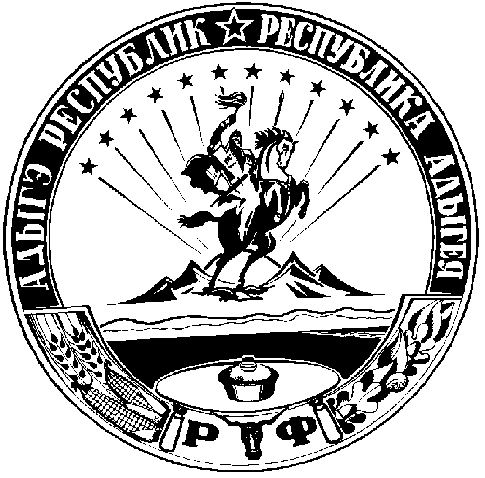 